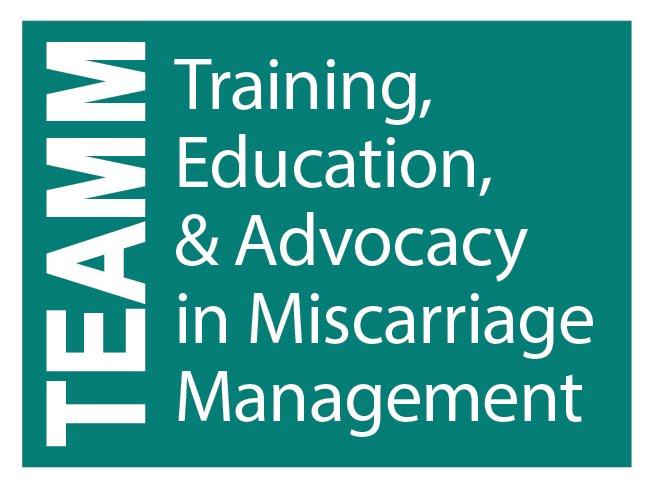 EPL Management Options: Advantages, Disadvantages, and EfficacyA person’s feelings about early pregnancy loss (EPL) can only be understood in the context of what being pregnant and having an EPL means to them.  Patients and their partners have an entire range of emotions in response to their pregnancy loss. For all, but especially for those losing a much-desired pregnancy, it is important to encourage patients and their partners to take care of themselves, surround themselves with support, and be gentle with themselves and each other.Counseling Steps for all methodsInform patient about efficacy, side effects, and risks, especially excessive bleeding and infectionVerbal and written instructions given to all patientsInform patient that an aspiration procedure will be recommended if medication/expectant management fails or bleeding is ongoing and hematocrit is dropping - document thisRule out ectopic pregnancyExplain recommendation for Rhogam if Rh negativeProvide patient with contact information for provider on-callCompletion could be documented by ultrasonography, βhCG testing (two tests) or other clinical means but patient history may be satisfactoryIf incomplete, may offer additional medications, aspiration or re-aspirationFollow up hematocrit/hemoglobin done in women with significant anemia or ongoing bleedingAnticipatory guidance:ExpectantWait and see on their timeline as long as they are stable without contraindicationsMedicationAt home on their own timeline. They will be given prescriptions they need to fill at a pharmacy and instructions they need to follow. AspirationWill need to pick up prescriptions for pain and anxiety, instruct to bring them to their 2 hour appointment. They will have an informational visit with a nurse, procedure visit with a clinician, and spend time in recovery. They may have a support person with them. They will need a driver at home. Patient education - GeneralAdvise pelvic rest for 1 weekNo evidence for delaying conceptionFuture EPL risk1 SAb – 20% (reassure that this is same risk as prior to first miscarriage)2 SAb – 28%3 SAb – 43%Provide contraception if desired, may begin day of aspiration or upon diagnosis of complete procedure if medical or expectant managementBleeding – what to expect:Expectant/medication: Your bleeding should lighten and lessen after 3-5 hours of having your miscarriageMedication: Advise patient to contact provider if there is no bleeding or cramping within 12-24 hours after misoprostol, advise 2nd dose. Heavy bleeding and cramping should not soak more than 2 pads an hour for 2 hours in a row and should not last more than 4 hours.All management options:Expect light-moderate bleeding for 1-2 weeks, bleeding usually stops after 3 weeksMenses return around 4-8 weeks/fertility may return as early as 2-3 weeksContraceptive use may impact expected bleeding patternsNegative βhCG values after 2-4 weeks report high satisfaction with any method when they had options counseling and chose the method they preferred. Dissatisfaction highest in those preferring expectant management but requiring an aspiration procedure. Advise to contact 24 hours a day for any questions or concerns, especially:too much bleeding (soaking more than 2 regular pads an hour for 2 hours in a row)fever over 100.4°F or if it is persistent more than 8 hours after a misoprostol dose Faintinglower abdominal pain and feeling ill in the days after the cramping and bleeding are overPain that cannot be managed at home with prescribed pain medicationFollow-up: Schedule 1 week appointment to assess coping and ensure complete process (beta, US, pre-conception, contraceptive) *expectant management may be by phone until after miscarriageProvide contact informationRates of successfully completed miscarriage using expectant management or misoprostol by subcategory of early pregnancy loss from day of diagnosis: (adapted from Luise/Zhang)References: Luise, C., Jermy, K., May, C., Costello, G., Collins, W. P., & Bourne, T. H. (2002). Outcome of expectant management of spontaneous first trimester miscarriage: observational study. BMJ (Clinical Research Ed.), 324(7342), 873–875.Prager, S. (2011). Do nothing, do something, do surgery: Management of early pregnancy loss. Miscarriage Management Training Initiative. Seattle, WA.Prine, L. W., & MacNaughton, H. (2011). Office management of early pregnancy loss. American Family Physician, 84(1), 75–82.Swanson, KM. (1999). Research-based practice with women who have had miscarriages. Journal of Nursing Scholarship. 31(4), 339-345.Wallace RR, Goodman S, Freedman LR, Dalton VK, Harris LH. (2010). Counseling women with early pregnancy failure: utilizing evidence, preserving preference. Patient Education and Counseling. In press.Zhang, J., Gilles, J. M., Barnhart, K., Creinin, M. D., Westhoff, C., & Frederick, M. M. (2005). A comparison of medical management with misoprostol and surgical management for early pregnancy failure. The New England Journal of Medicine, 353(8), 761–769. doi:10.1056/NEJMoa044064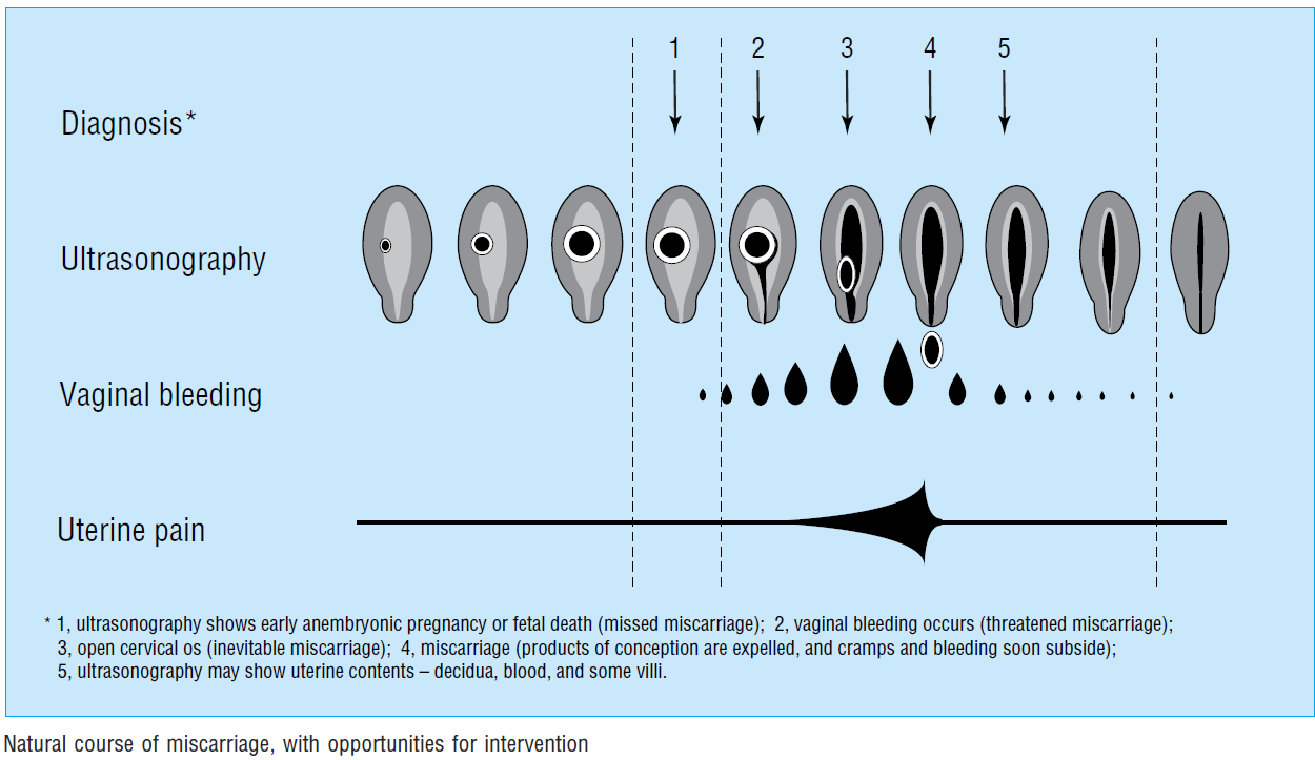 Ankum, W. M. (2001). Regular review: Management of spontaneous miscarriage in the first trimester: an example of putting informed shared decision making into practice. BMJ, 322(7298), 1343–1346. doi:10.1136/bmj.322.7298.1343Luise, C., Jermy, K., May, C., Costello, G., Collins, W. P., & Bourne, T. H. (2002). Outcome of expectant management of spontaneous first trimester miscarriage: observational study. BMJ (Clinical Research Ed.), 324(7342), 873–875.Prine, L. W., & MacNaughton, H. (2011). Office management of early pregnancy loss. American Family Physician, 84(1), 75–82.Zhang, J., Gilles, J. M., Barnhart, K., Creinin, M. D., Westhoff, C., & Frederick, M. M. (2005). A comparison of medical management with misoprostol and surgical management for early pregnancy failure. The New England Journal of Medicine, 353(8), 761–769. doi:10.1056/NEJMoa044064AdvantagesDisadvantagesEfficacyExpectant managementNon-invasiveBody naturally expels non-viable pregnancyAvoids anesthesia and surgery risksAllows for patient privacy and continuity of carePermits treatment at home and having near support people of their choice Unpredictable outcome and time-frameProcess can last weeksCan have prolonged bleeding and crampingDespite waiting may still need uterine aspirationHighest with miscarriage already in progress ~85-91% Less successful with missed abortion ~76%81% SABs complete within 4 weeks, most within 2wks~66% success w/ anembryonic Medical Management (misoprostol)Non-invasiveSafeCan be highly effectiveAvoids anesthesia and surgery risksHighly cost-effective  Allows for patient privacy and continuity of carePermits treatment at home and having near support people of their choiceMay cause heavier or longer bleedingMay cause short-term gastrointestinal and other side effects (less with buccal or vaginal administration)May still need uterine aspiration Highest with loss in progress ~99%88% with missed Ab81% with anembryonic(by day 8 post miso w/ up to 2 doses; 84% success by day 8 for all types)Aspiration in officePredictableOffers fastest resolution of miscarriageLow risk (<5%) need for further treatmentPain control with local plus oral or IV medsMay allow improved patient access and continuity of careImproved privacyLess patient and staff timeResource and cost savingsRare risks associated with invasive procedureFewer pain control options in some settingsOffice procedure may be disadvantage for someNeeds a driver for ride home~98% Aspiration in ORPredictableOffers fast resolution of miscarriageLow risk (<5%) of needing further treatmentCan be asleepRare risks associated with invasive procedure Increased costs compared with office based More time consuming than office-based proceduresRare risks associated with general anesthesiaMay be more bleeding complications under general anesthesia than in office based procedures Needs a driver for ride home~98%Completed miscarriage with EXPECTANT management Completed miscarriage with EXPECTANT management Completed miscarriage with EXPECTANT management Completed miscarriage after taking misoprostol by day 8 Subcategory of Early Pregnancy LossBy day 7By day 14By day 46Completed miscarriage after taking misoprostol by day 8 Incomplete abortion53%84%91%93%Embryonic demise30%59%76%88%Anembryonic gestation25%52%66%81%All categories40%70%81%84%